DEKLARACJA PRZYSTĄPIENIA DO ADOPCJI KLERYKA KARMELITAŃSKIEGO 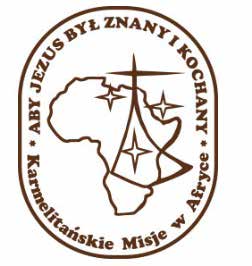 AdoKlerKaProsimy czytelnie, DRUKOWANYMI LITERAMI wypełnić poniższe rubryki i właściwe zaznaczyć:KLERYK imię i nazwisko  .................................................................................................OSOBA KTÓRA ADOPTUJE TEGO KLERYKA: imię i nazwisko .................................................................................................................... LUB  nazwa instytucji podejmującej Adopcję  ................................................................ ................................................................................................................................................ ulica ............................................................. numer domu/mieszkania ........................... kod ...................................... miejscowość ......................................................................... telefon .................................... email  .................................................................................. rok urodzenia  ............................ Zobowiązuję się do pomocy klerykowi w Burundi i Rwandzie na okres: [  ] roku, [  ] …. lat, [  ] przez cały czas studiówZobowiązuję się do wpłaty kwoty  ................... zł [  ] raz na rok, [  ] raz na pół roku, [  ] raz na  kwartał [  ] raz na miesiąc W przypadku zamiaru wycofania się z ADOPCJI przed upływem zadeklarowanego okresu, odpowiednio wcześnie poinformuję o tym Biuro Misyjne w Krakowie. Podpisując dokument, wyrażam zgodę na przetwarzanie moich danych osobowych przez Biuro Misyjne Karmelitów Bosych w Krakowie do celów misyjnych, na zasadach określonych w ustawie o ochronie danych osobowych bez udostępniania osobom trzecim.miejscowość i data .................................................  podpis  ............................................. * UWAGA: W przypadku podjęcia adopcji przez instytucję lub grupę osób (np. szkoła, klasa, koło misyjne) proszę o podanie imienia, nazwiska, funkcji i kontaktu osoby pełnoletniej, odpowiedzialnej w imieniu instytucji za podjęcie i realizację adopcji na odległość. Proszę również o podstemplowanie Deklaracji. Wypełnioną Deklarację należy wysłać na poniższy adres pocztą tradycyjną, bądź elektroniczną.Biuro Misyjne Karmelitów Bosych
ul. Rakowicka 18, 31-510 Kraków
tel./fax: (12) 294-45-54
kom:  +48 600 836 826
e-mail: biuro@misjekarmel.plhttp://misjekarmel.plOfiary przeznaczone na adopcję kleryka należy przesyłać na poniższe konto z dopiskiem:Adopcja kleryka
BGŻ BNP PARIBAS
Konto PLN: 28 1600 1013 1844 4951 0000 0008
Konto EURO: 55 1600 1013 1844 4951 0000 0007
Konto USD: 82 1600 1013 1844 4951 0000 0006
Swift do kont walutowych: PPAB PL PK